Publicado en Cáceres el 30/11/2022 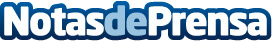 El sistema más eficiente para la climatización del hogarSatelca se hace eco de la información aportada por La crónica de Salamanca sobre la aerotermia, un sistema de climatización más eficienteDatos de contacto:Satelca927 216 867Nota de prensa publicada en: https://www.notasdeprensa.es/el-sistema-mas-eficiente-para-la-climatizacion Categorias: Sociedad Hogar Sostenibilidad Otras Industrias http://www.notasdeprensa.es